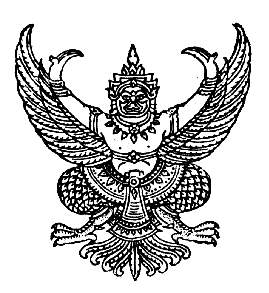 ประกาศสภาเทศบาลตำบลร่มเมืองเรื่อง ประชุมสภาสมัยสามัญ สมัยที่ ๑ ประจำปี พ.ศ. ๒๕๖๐.........................................................ด้วยสภาเทศบาลตำบลร่มเมือง อำเภอเมืองพัทลุง จังหวัดพัทลุง ได้กำหนดประชุมสภา    สมัยสามัญ สมัยที่ ๑ ประจำปี พ.ศ. ๒๕๖๐ ในวันพุธที่ ๑ มีนาคม ๒๕๖๐ เวลา ๐๙.๐๐ น. ณ ห้องประชุมสภาเทศบาลตำบลร่มเมือง อำเภอเมืองพัทลุง จังหวัดพัทลุง               	จึงประกาศให้ทราบและประชาสัมพันธ์โดยทั่วกัน			      ประกาศ   ณ   วันที่   ๒๒    กุมภาพันธ์  พ.ศ. ๒๕๖๐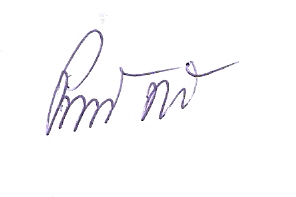                          (ลงชื่อ)                                                 (นายปราถนา  ฤทธิเรือง)                                       ประธานสภาเทศบาลตำบลร่มเมืองd/อรอุษา /ประกาศเทศ./น. ๘ /ค ๐๖หลักเกณฑ์และวิธีการในการเข้าฟังการประชุมสภา ฯเทศบาลตำบลร่มเมือง  อำเภอเมือง  จังหวัดพัทลุงผู้เข้าร่วมรับฟังการประชุมต้องปฏิบัติตามหลักเกณฑ์และวิธีการดังต่อไปนี้หลักเกณฑ์เป็นผู้บรรลุนิติภาวะและมีสิทธิเลือกตั้งต้องแต่งกายสุภาพเรียบร้อยไม่พกพาอาวุธและเครื่องมือสื่อสาร  (ยกเว้นผู้รักษาความสงบ)ต้องเคารพและเชื่อฟังประธานในที่ประชุมในการประชุมแต่ละครั้งให้ผู้เข้าร่วมฟังได้ไม่เกิน ๑๘ คนต้องได้รับการอนุญาตโดยดุลพินิจของประธานสภา ฯ..................................................วิธีการแจ้งความประสงค์ขอเข้าฟังการประชุมต่อประธานสภาฯ หรือผู้ที่ได้รับมอบหมาย ก่อนเวลาประชุมอย่างน้อย ๑๐ นาทีให้ผู้เข้าฟังการประชุมนั่ง  ณ  ที่นั่ง  ซึ่งได้จัดไว้สำหรับผู้เข้าฟังการประชุมเท่านั้นผู้ที่มาหลังจากเปิดประชุมแล้วไม่อนุญาตให้เข้าฟังการประชุมผู้เข้าร่วมรับฟังมีสิทธินั่งฟัง  และสังเกตการณ์การประชุมเท่านั้น ไม่มีสิทธิกระทำ การใดๆ ยกเว้น  ได้รับอนุญาตจากประธานในที่ประชุม..................................................